格力电器（武汉）有限公司2022届校园招聘简章一、公司简介珠海格力电器股份有限公司成立于1991年，现已发展成为多元化、科技型的全球工业集团，产业覆盖空调、生活电器、高端装备、通信设备等领域，产品远销160多个国家和地区。公司总部位于珠海，现有9万名员工，其中包含14000多名科研人员和3万多名技术工人，在国内外建有14个生产基地，同时建有5个再生资源基地，覆盖了从上游生产到下游回收全产业链，实现了绿色、循环、可持续发展。格力电器（武汉）有限公司成立于2010年，是格力电器在国内兴建的第五个生产基地。公司位于湖北省武汉市经济技术开发区东风大道888号，毗邻后官湖，占地面积达1400亩，总投资超过30亿元，全部达产实现商用空调年产值30亿元、家用空调年产600万套，是华中地区最大的家用空调生产基地。公司立足武汉，辐射华中、华北区域市场，有效改善营运、人力、物流等成本，充分实现“因地制宜、快速反应”的市场策略，大大提升格力空调在华中、华北市场的竞争实力！二、 2022届校园招聘计划1、招聘对象2022届全日制本科毕业生招聘岗位信息三、成长发展在格力1、宽阔的人才发展空间公司提供完善的职业发展体系，“能者上、庸者下”的用人机制，“技术+管理”双通道的职业发展路径，以及内部竞聘转岗机会（工作满半年）。2、完善的人才培养机制公司拥有完善的培训计划体系，内部专题培训、自我开发学习、外派学习考察等保证了每位员工获得充足的学习成长机会。针对应届大学生，公司拥有独具特色的“逐梦格力大学生训练营”、在职学位教育学费报销等，更有众多内部、外部讲师团提供各种培训，为大学生的成长提供短、中、长期全方位的培养支持。3、全面的薪资福利体系基础性薪资福利：业内领先的薪资水平，五险一金、餐费补贴、高温补贴、住房补贴、交通补贴等。激励性薪资福利：科技进步奖、管理创新奖、稀缺专业补贴、合理化建议奖、先进个人奖等激励奖金。人性化员工福利：带薪年休假、定期体检、部门团建、工会活动等多项福利。4、贴心的衣食住行保障公司致力于为员工“衣、食、住、行、娱”方面创造全方位舒适的生活：衣：量身定做的西装，每两年换发一次；食：供应覆盖南北口味早餐、午餐、下午茶和晚餐、夜宵的员工食堂，实惠可口；住：公司建有员工生活区，提供现代化的公寓，空调、热水器、家具等配套设施一应俱全，并有完善的生活区物业管理；行：覆盖武汉各大公交站点的上下班班车，畅通无阻；娱：员工活动中心免费提供篮球场、羽毛球场、乒乓球室、台球室、健身房、阅览室等活动设施，更有众多兴趣协会等你参加。5、丰富多彩的才艺平台公司定期组织篮球、羽毛球、乒乓球、拔河、合唱、舞蹈等丰富多样的文体竞赛和大型文艺汇演；同时，员工也可根据个人兴趣加入楚岸社团（包含文学社、骑行社、舞蹈社、摄影协会、广播站等多分支社团）。6、规范的人事服务支持公司成立党总支，可接收党组织关系，可为毕业生解决武汉市户口。四、欢迎应聘武汉格力1、应聘流程参加宣讲会→现场投递简历→笔试→第一轮面试→第二轮面试→发放录用邀请函→签约面试安排将通过短信、邮件方式通知，请密切关注。2、了解与联系我们咨询邮箱：whzhaopin@cn.gree.com（仅供咨询，扫以下二维码报名）联系电话：027-59555101（工作时间周一至周五8:30-17:30）公司微信平台：微信搜索“我的格力.我的微生活”公司地址：湖北省武汉市汉阳经济技术开发区东风大道888号请同学直接扫描下方二维码网申报名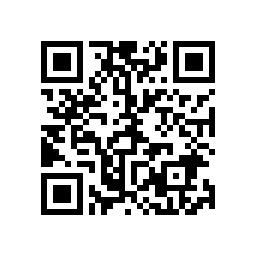 武汉格力诚挚邀请您的加入！招聘职位类别岗位发展方向需求专业工艺设备类设备/电气/自动化/系统技术、结构设计、增效精益，工业工程、工艺技术机械设计制造及其自动化、热能与动力工程、建筑环境与设备工程、工业工程、机电一体化、电气自动化、过程装备与控制工程、电子信息、通信、测控技术、材料成型与控制工程、焊接、化学化工类、金属材料、高分子等相关专业生产管理类生产计划、调度管控、质量技术、设备技术、模具/机械/结构设计机械设计制造及其自动化、物流管理、工业工程、机电一体化、电气自动化、电子信息、通信、测控技术、制冷、暖通、高分子材料、系统工程、信息管理、轻工材料工程、模具设计与制造、材料成型及控制工程等相关专业质量控制类测试管控、质量改进，售后管理、外检分析、检测技术自动智能化机械设计制造及其自动化、电子科学与技术、电子信息工程、金属材料工程、机械、机电一体化、电气自动化、高分子、焊接、自动化、通信、测控技术、制冷等相关专业财务管理类会计类、审计类会计学、审计、财务管理、金融学、金融工程等相关专业采购供应链类采购业务、采购商务、计划/调度/核价/结算管理机械设计制造及其自动化、电子信息工程、电气工程及其自动化、国际贸易等相关专业物流管理类物流技术、工业工程、质量管理、风险安全管控机械设计制造及其自动化、物流管理、物流工程、工业工程、信息管理、车辆工程等相关专业安全管理类安全/环境工程安全工程、环境工程、安全技术及工程、消防工程等相关专业软件技术类软件开发，信息技术支持计算机科学与技术、计算机应用技术、软件工程、信息管理与信息系统、信息工程、数据库等相关专业行政职能类人力资源人力资源管理、劳动与社会保障、应用心理学等相关专业行政职能类基建工程工程管理、土木工程、暖通工程行政职能类行政后勤食品、行政、行政管理、公共事业管理等相关专业行政职能类体系管理审计学、企业管理、管理科学与工程、工商管理、技术经济及管理、行政管理、公共事业管理、广播电视新闻学等相关专业行政职能类销售管培不限行政职能类企业文化广播电视新闻学、企业管理、管理科学与工程、工商管理、技术经济及管理、行政管理、公共事业管理等相关专业